Name ............................................................ Klasse ............. Datum  ......................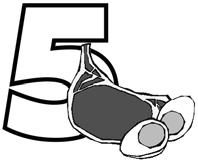 2. Arbeitsblatt Fleisch & Eier Blick in die Fleischtheke (Teil 2)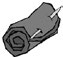 Schaue dir die folgenden einzelnen Fleischstücke genau an und beschreibe, was du siehst. Suche dir in der Fleischertheke noch zwei weitere Fleischstücke aus und be­ schreibe diese ebenfalls.Welche Wurstsorten hat der Metzger im Angebot?Hausaufgabe:Finde anhand einer Nährwerttabelle (oder im Internet unter www.naehrwertrech­ ner.de) heraus, welchen Fettgehalt die einzelnen Wurstsorten, die du beim Metzger gesehen hast, haben. Gib den Fett­ und den Energiegehalt jeweils pro 100 Gramm und pro Scheibe/Portion (30 Gramm) für mindestens drei Wurstsorten an.Welche Wurstsorte enthält am meisten Fett, welche ist besonders fettarm?Hessisches Ministerium für Umwelt, Klimaschutz, Landwirtschaft und Verbraucherschutz	Werkstatt Ernährung	19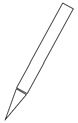 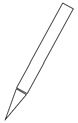 FleischartFarbeFettanteilSehnenanteilsonstigesRumpsteakSchweineschnitzelSchweinekotelettSchweinehackfleischRinderhackfleischHühnerbrustRinderbratenSchweinefiletBeinscheibe vom RindWurstsorteFettgehalte/100gEnergiegehalt/100gFettgehalt/ScheibeEnergiegehalt/Scheibe